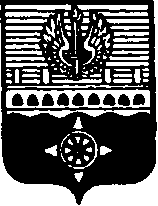 СОВЕТ ДЕПУТАТОВМУНИЦИПАЛЬНОГО ОБРАЗОВАНИЯ ГОРОД ВОЛХОВ ВОЛХОВСКОГО МУНИЦИПАЛЬНОГО РАЙОНАЛЕНИНГРАДСКОЙ ОБЛАСТИРЕШЕНИЕЗаслушав и обсудив информацию об итогах исполнения бюджета муниципального образования город Волхов за 2021 год, Совет депутатов  муниципального образования город Волхов Волховского муниципального района Ленинградской области решил:Утвердить отчет об исполнении бюджета муниципального образования город Волхов за 2021 год по доходам в сумме 682 108,8 тысяч рублей и по расходам в сумме 701 701,0 тысяч рублей с превышением расходов  над доходами в сумме 19 592,2 тысяч рублей и со следующими показателями:доходов бюджета муниципального образования город Волхов по кодам классификации доходов за 2021 год согласно приложению 1;доходов бюджета муниципального образования город Волхов по кодам видов доходов и подвидов доходов классификации доходов за 2021 год согласно приложению 2;расходов бюджета муниципального образования город Волхов по разделам и подразделам классификации расходов за 2021 год согласно приложению 3;расходов бюджета муниципального образования город Волхов по целевым статьям (муниципальным программам и непрограммным направлениям деятельности), группам видов расходов, разделам и подразделам классификации расходов за 2021 год, согласно приложению 4;расходов бюджета муниципального образования город Волхов по ведомственной структуре расходов за 2021 год согласно приложению 5;расходов бюджета муниципального образования город Волхов по адресной программе капитальных вложений и ремонтных работ за 2021 год, согласно приложению 6;источников финансирования дефицита бюджета муниципального образования город Волхов по кодам классификации источников финансирования дефицита за 2021 год, согласно приложению 7;источников финансирования дефицита бюджета муниципального образования город Волхов по кодам групп, подгрупп, статей и видов источников финансирования дефицита за 2021 год, согласно приложению 8.Утвердить отчет об использовании средств дорожного фонда бюджета муниципального образования город Волхов за 2021 год согласно приложению 9.Принять к сведению отчет об использовании средств резервного фонда администрации Волховского муниципального района Ленинградской области за 2021 год согласно приложению 10.Настоящее решение вступает в силу со дня его принятия и подлежит официальному опубликованию в сетевом издании «ПРО ВОЛХОВ».Глава муниципального образования город Волхов Волховского муниципального района Ленинградской области                                                                Арутюнян А.Ю.от 28 июня 2022 года                                                                № 22     .Об исполнении бюджета МО город Волхов за 2021 год